Source: APG15-4/OUT-22(Rev.1)preliminary views on WRC-15 agenda item 1.9.1 developed by apg15-4Agenda item 1.9.1: to consider, in accordance with Resolution 758 (WRC-12), possible new allocations to the fixed-satellite service in the frequency bands 7 150-7 250 MHz (space-to-Earth) and 8 400-8 500 MHz (Earth-to-space), subject to appropriate sharing conditions;Resolution 758 (WRC-12) – Allocation to the fixed-satellite service and the maritime-mobile satellite service in the 7/8 GHz rangeAPT Preliminary ViewsAPT Members are of the view that further studies in ITU-R are still required to ensure the compatibility with and the protection of existing services before considering the possible new allocations. Moreover, some APT Members are of the view that at this stage it is difficult to allocate frequency band 7150 – 7250 MHz and 8400-8500 MHz to the FSS, APT Members are also of the view that the possible new allocation should be limited to FSS systems not including small VSAT-like FSS earth stations in order to enable appropriate compatibility with systems of other services. ____________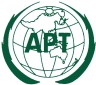 ASIA-PACIFIC TELECOMMUNITYThe APT Conference Preparatory  Group for WRC-15 The APT Conference Preparatory  Group for WRC-15 